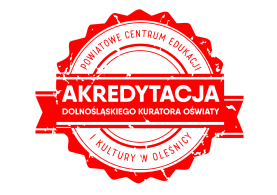 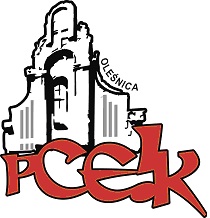 Z A P R O S Z E N I Ena szkolenie on-lineTemat przewodni sieci:Doradztwo zawodowe w szkole – wielowymiarowośćTemat czwartego spotkania: Personal Branding - wizerunek ucznia (i nauczyciela) w mediachSpołecznościowychTermin czwartego spotkania:  20 maja 2020 r. o godzinie: 17:00Adresaci: Nauczyciele, wychowawcy, szkolni doradcy zawodowiOsoba prowadząca:  Anna Płoska – ekspert zewnętrzny, dyrektor zarządzający CSIPZ, trener, wykładowca, coach. Organizator Assessment Center, aktywizator zawodowy, coach kariery. Praktyk z pasją 
i zaangażowaniem. Z wykształcenia specjalista ds. HR i PR.Koordynator sieci:  Ryszarda Wiśniewska-Paluch - doradca metodyczny PCEiK – doradztwo zawodowe, konsultant PCEiK ds. psychoedukacji, profilaktyki i wspierania uzdolnień, pedagog szkolny, oligofrenopedagog, socjoterapeuta, szkolny doradca ds. uzależnień, sądowy kurator społeczny.Cel główny: Zapoznanie nauczycieli i wychowawców z aktualnie panującymi trendami występującymi 
w świecie mediów społecznościowych. Nauczyciele dowiedzą się jak ich widzą uczniowie w Internecie oraz jakimi kryteriami uczniów oceniają pracodawcy i rekruterzy.  Program spotkania:Media społecznościowe – kanały i narzędziaMetody wyszukiwaniaKryteria ocenyWarunki udziału w spotkaniach SWIS:Nauczyciele, zgłaszający się do pracy w sieci, deklarują  udział  we wszystkich zaplanowanych spotkaniach. W kolejnych spotkaniach warsztatowych w ramach sieci mogą uczestniczyć wyłącznie członkowie sieci.Nauczyciele należący do SWIS mogą korzystać z proponowanych szkoleń w ramach sieci oraz materiałów zamieszczanych przez koordynatora na platformie Moodle.Obowiązuje tylko jedno zgłoszenie na wszystkie spotkania sieci.UCZESTNICY PO ZAKOŃCZENIU PRAC SIECI OTRZYMAJĄ ZAŚWIADCZENIA.Odpłatność:nauczyciele z placówek oświatowych prowadzonych przez Miasta i Gminy, które podpisały                     z PCEiK porozumienie w sprawie finansowania doskonalenia zawodowego nauczycieli na 2020 rok   oraz z placówek prowadzonych przez Starostwo Powiatowe w Oleśnicy – bezpłatnie.nauczyciele z placówek oświatowych prowadzonych przez Miasta i Gminy, które nie podpisały                z PCEiK porozumienia w sprawie finansowania doskonalenia zawodowego nauczycieli na 2020 rok,  nauczyciele z placówek niepublicznych – 60 zł/jedno spotkanie.Wpłaty na konto bankowe Numer konta: 26 9584 0008 2001 0011 4736 0005Rezygnacja z udziału w formie doskonalenia musi nastąpić w formie pisemnej (np. e-mail), najpóźniej na 3 dni robocze przed rozpoczęciem szkolenia. Rezygnacja w terminie późniejszym wiąże się z koniecznością pokrycia kosztów organizacyjnych w wysokości 50%. Nieobecność na szkoleniu lub konferencji nie zwalnia z dokonania opłaty.